Online Supplementation 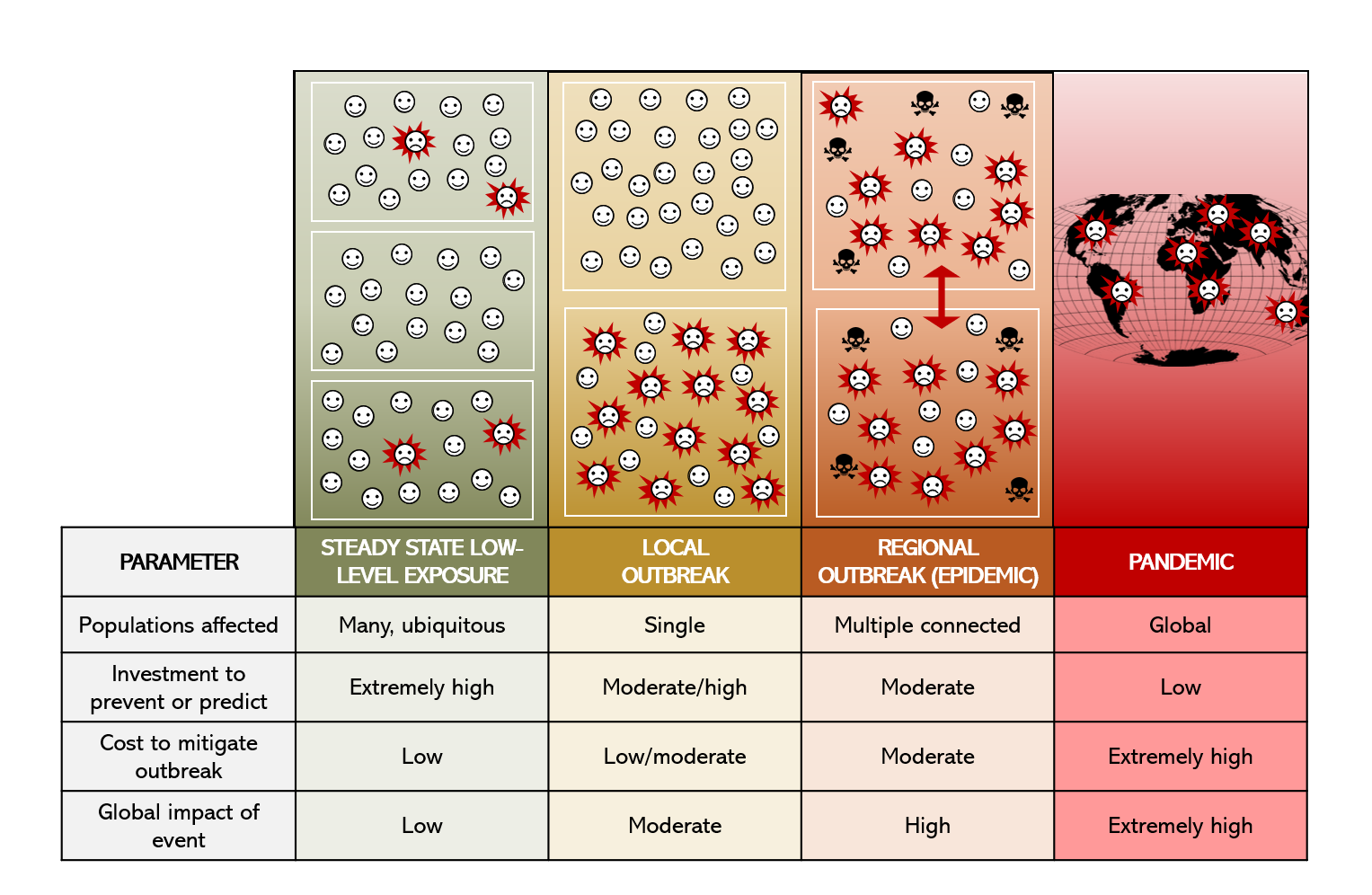 Figure S1. One Health pandemics are launched by low-risk, massive-impact events. Humans and animals are engaged in a constant level of ‘steady-state’ activities that could potentially result in pathogen transmission. Most of these situations do not result in competent infection (panel A). However, rare spillover events following pathogen-individual interactions results in an ‘index case’, illustrated in Panel B. Infection in one individual does not typically result in a pandemic, but local or regional infections might occur when pathogens are well-suited for infection of the new host (Panel C). Regional outbreaks can potentially spread globally through transportation networks or via efficient individual to individual spread (Panel D). The investment to prevent or predict spread is best deployed at the local or regional scale to focus on true outbreak settings before mitigation costs are extraordinarily high. Investment in infrastructure for early detection and incentivizing early reporting and mitigation would minimize the risk of global pandemics.Table S1.  Downstream consequences of COVID-19 and ASF pandemics.     Positive Direct/ Indirect Effects Negative Direct/Indirect EffectsAcceleration of discoveries that allow more rapid and accurate disease diagnosisWorsening of health and wealth disparities New vaccine and therapeutic approaches and improved understanding of virus-host interactionsWorsening of food insecurityEmpowerment of a new generation of politically active citizenAmplification of misinformation campaigns and distrust of government agenciesDecreased carbon emissions from significantly curtailed global travelIncrease in incidental diseases due to behavioral changes Decreases in communicable diseases resulting from public health practicesIncrease in secondary disease from health care disruptionNeutral Direct/Indirect EffectsNeutral Direct/Indirect EffectsChanges in protein consumption patternsChanges in protein consumption patternsPermanent modification of workplace and educational practicesPermanent modification of workplace and educational practicesShifts in geopolitical power and economic structuresShifts in geopolitical power and economic structures